INDIVIDUAL CONSULTANT PROCUREMENT NOTICE                                                                                                                                                                                                               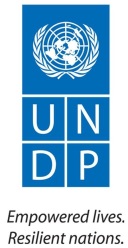                                                                                                                                              Date: March 5, 2020                                   Procurement Notice Reference No.: ETH1396Services/Work Description: Research and analytical support   Project/Programme Title: Economic Diversification and Sustainable Development in Equatorial GuineaConsultancy Title: Research and analytical support for economic diversification and sustainable development project in Equatorial GuineaDuty Station: Off Site Duration: 4 monthsExpected start date: 20th January 2020The United Nations Development Programme (UNDP) is currently implementing a project Economic Diversification and Sustainable Development in Equatorial Guinea that requires the service of an individual to perform the work described in the corresponding TORs.  Proposal should be submitted through the online eTendering system https://etendering.partneragencies.org  search for Event ID ETH1396 as per the deadline indicated in the system itself. Detailed user guide on how to register in the system and submit the proposal are attached to this notice.  Any request for clarification must be sent in writing, or by standard electronic communication to info.procurementet@undp.org Attn: TB.  UNDP will provide responses by uploading them in the system.	In consideration of your qualifications, we are hereby inviting you to submit an offer for this particular assignment.  To assist you in understanding the requirements of this assignment, we have attached hereto the following:  The Terms of Reference for the assignment described above;The standard Letter of Confirmation of Interest and Availability, which you must accomplish and submit to UNDP; and The Individual Contract and its General Terms and Conditions, which you would be expected to sign in the event you are the selected Offeror in this procurement process.  Interested individual consultants must submit the following documents/information to demonstrate their qualifications:Brief Description of Approach to Work (if required by the TOR) Letter of presentation highlighting main qualifications and experience relevant to this TOR;CV;Copy of education certificate;Completed financial proposal – using the Format (Breakdown of Costs Template)Any other as relevantFINANCIAL PROPOSALGENERAL INFORMAIONServices/Work Description: Research and analytical support   Project/Programme Title: Economic Diversification and Sustainable Development in Equatorial GuineaConsultancy Title: Research and analytical support for economic diversification and sustainable development project in Equatorial GuineaDuty Station: Off Site   Duration: 4 monthsExpected start date: 20th January 2020BackgroundUNDP has provided strategic economic support to the government of Equatorial Guinea as the country seeks to address structural economic challenges, while making efforts to accelerate the attainment of the SDGs.  In recent years, falling global oil prices, weak public finance management, a high import bill and the CEMAC crisis have precipitated deep fiscal/trade imbalances, dwindled international reserves and constrained growth in this oil-dependent economy.  Consequently, the country’s HDI, which improved steadily between 1990 and 2000, has fallen markedly since 2015.  This has had dire financial, socio-economic and governance implications.The government’s medium-term economic planning framework National Economic Development Plan: Horizon 2020 (launched in 2007), aimed (inter alia) to foster broad-based economic diversification as a strategy to reverse economic decline, enhance resource governance, create jobs, reduce inequalities and build resilience.  Building on the experience of Horizon 2020 and informed by current and emerging financial/economic challenges, Equatorial Guinea is renewing its commitment to economic diversification as a pathway to shared economic prosperity and sustainable socio-economic progress.  UNDP, the country’s premier and trusted development partner, will support the conceptualization, design and development of a forward-looking strategy for economic diversification in Equatorial Guinea.The traditional approach to economic diversification has a singular focus on a number of formulaic steps a country needs to take to move away from mono-commodity dependence to economies that produce (and export) a broader range of goods and services.  Quite often, such analysis is rooted in the assumption that economies ‘graduate’ from primary, to manufacturing, and then to service economies.  Some literature refers to this as “horizontal diversification.”  This approach presumes preconditions that may not exist (e.g. market access, competitiveness, conducive political economy frameworks), and discounts the effects of technology-driven phenomena (like leapfrogging).  Clearly, there is need for much more creative thinking in Equatorial Guinea.  The UNDP team will also consider approaches like ‘vertical integration,’ which challenges analysts to think within sectors where core capacity may already reside.  This approach entails a closer look at value-chain analysis, as well as recent work on the Economics of Mutuality – which broadens this concept.  Another approach, dubbed Optimal Diversification, moves away from a formulaic investment in “other sectors” to identifying clusters around areas where a comparative advantage could be forged.The following foundational documents guide the government’s thinking and approach: (i) national development plan; (ii) strategy for economic diversification; (iii) road map for business development; and (iv) IMF program documentation.  However, no effort has been made to harmonize or deconflict these reports.  Doing so will create a clear, consistent and coherent narrative for the country and its development partners.   It will also increase the likelihood of sustainable success.This consultancy will support the RBA team in four main ways: (a) critically evaluate the pros and cons of relevant paths towards economic diversification in Equatorial Guinea; (b) develop an overarching bespoke strategy that links existing strategy documents; (c) identify requisite resources and enabling governance/regulatory frameworks for success; and (d) actively participate in the April 2020 executive retreat in Equatorial Guinea.Duties and Responsibilities The consultant will work closely with the RBA Chief Economist. S/he will be responsible for:Supporting the 27-29 January mission to Malabo (10 days).Critical review of foundational documents.Identify potential gaps (both research and analysis).Preparation of preliminary report on options for economic diversification.Provision of strategic advice to the mission team during daily phone calls.Preparing an analytical report on pathways to economic diversification and sustainable economic development in Equatorial Guinea (15 days).Work with RBA to prepare and finalize a draft analytical report that would be disseminated prior to the April 2020 executive retreat.  Work with RBA to prepare an finalize PowerPoint presentations for the April 2020 executive retreat.Drafting an overarching strategy document, which links existing documents (20 days).Draft a concise overarching strategy document that links existing foundational documents.Participate in teleconference with RBA staff to review comments on the draft.Incorporate comments in final draft.Participating in the April 2020 executive retreat in Equatorial Guinea (5 days).Contribute to the development/finalization of the program.Prepare/review program documentation.Travel to Equatorial Guinea for the executive retreat.Serve as a principal resource person during the retreat.Preparing final report (10 days).Draft and finalize concise report on the findings, conclusions and recommendations from the executive retreat.Provide a detailed assessment of the viability of the Equatorial Guinea program. Deliverables and Timelines:  Critical review of Equatorial Guinea’s foundational documents (by 10th February)Preliminary report on innovative options for economic diversification in Equatorial Guinea (by 17th February)Overarching strategy document, which links existing documents (by 28th February)Analytical report on pathways to economic diversification and sustainable economic development in Equatorial Guinea --- for executive retreat (by 23rd March)Finalize report. (by 30th April)XI. CONFIDENTIALITY AND PROPRIETARY INTERESTS The Individual Consultant shall not either during the term or after termination of the assignment, disclose any proprietary or confidential information related to the consultancy service without prior written consent. Proprietary interests on all materials and documents prepared by the consultants under the assignment shall become and remain properties of UNDP.OFFEROR’S LETTER TO UNDPCONFIRMING INTEREST AND AVAILABILITY FOR THE INDIVIDUAL CONTRACTOR (IC) ASSIGNMENT Date  				 (Name of Resident Representative/Bureau Director)United Nations Development Programme (Specify complete office address)Dear Sir/Madam:I hereby declare that:I have read, understood and hereby accept the Terms of Reference describing the duties and responsibilities of [ indicate title of assignment] under the [state project title];I have also read, understood and hereby accept UNDP’s General Conditions of Contract for the Services of the Individual Contractors;I hereby propose my services and I confirm my interest in performing the assignment through the submission of my CV or Personal History Form (P11) which I have duly signed and attached hereto as Annex 1;In compliance with the requirements of the Terms of Reference, I hereby confirm that I am available for the entire duration of the assignment, and I shall perform the services in the manner described in my proposed approach/methodology which I have attached hereto as Annex 3 [delete this item if the TOR does not require submission of this document];I hereby propose to complete the services based on the following payment rate: [pls. check the box corresponding to the preferred option]:An all-inclusive daily fee of [state amount in words and in numbers indicating currency]A total lump sum of [state amount in words and in numbers, indicating exact currency], payable in the manner described in the Terms of Reference.For your evaluation, the breakdown of the abovementioned all-inclusive amount is attached hereto as Annex 2;I recognize that the payment of the abovementioned amounts due to me shall be based on my delivery of outputs within the timeframe specified in the TOR, which shall be subject to UNDP's review, acceptance and payment certification procedures;This offer shall remain valid for a total period of ___________ days [minimum of 90 days] after the submission deadline; I confirm that I have no first degree relative (mother, father, son, daughter, spouse/partner, brother or sister) currently employed with any UN agency or office [disclose the name of the relative, the UN office employing the relative, and the relationship if, any such relationship exists];If I am selected for this assignment, I shall [pls. check the appropriate box]:Sign an Individual Contract with UNDP; Request my employer [state name of company/organization/institution] to sign with UNDP a Reimbursable Loan Agreement (RLA), for and on my behalf.  The contact person and details of my employer for this purpose are as follows:I hereby confirm that [check all that applies]:At the time of this submission, I have no active Individual Contract or any form of engagement with any Business Unit of UNDP; I am currently engaged with UNDP and/or other entities for the following work:I am also anticipating conclusion of the following work from UNDP and/or other entities for which I have submitted a proposa:I fully understand and recognize that UNDP is not bound to accept this proposal, and I also understand and accept that I shall bear all costs associated with its preparation and submission and that UNDP will in no case be responsible or liable for those costs, regardless of the conduct or outcome of the selection process.If you are a former staff member of the United Nations recently separated, pls. add this section to your letter:   I hereby confirm that I have complied with the minimum break in service required before I can be eligible for an Individual Contract.  I also fully understand that, if I am engaged as an Individual Contractor, I have no expectations nor entitlements whatsoever to be re-instated or re-employed as a staff member.  Full Name and Signature:	Date Signed:Annexes [pls. check all that applies]:CV Breakdown of Costs Supporting the Final All-Inclusive Price as per Template Brief Description of Approach to Work (if required by the TOR) Lump sum contractsThe financial proposal shall specify a total lump sum amount, and payment terms around specific and measurable (qualitative and quantitative) deliverables (i.e. whether payments fall in installments or upon completion of the entire contract). Payments are based upon output, i.e. upon delivery of the services specified in the TOR.  In order to assist the requesting unit in the comparison of financial proposals, the financial proposal will include a breakdown of this lump sum amount (including travel, per diems, and number of anticipated working days).Travel;All envisaged travel costs must be included in the financial proposal. This includes all travel to join duty station/repatriation travel.  In general, UNDP should not accept travel costs exceeding those of an economy class ticket. Should the IC wish to travel on a higher class he/she should do so using their own resources.In the case of unforeseeable travel, payment of travel costs including tickets, lodging and terminal expenses should be agreed upon, between the respective business unit and Individual Consultant, prior to travel and will be reimbursed.Terms of reference 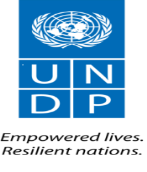 Competencies:Corporate CompetenciesDemonstrated commitment to UNDP’s mission, vision and values including working in a culturally diverse environment;Displays cultural, gender, religion, race, nationality and age sensitivity and adaptability; Demonstrates ability to function in a team environment and shares knowledge and experience. Functional CompetenciesExcellent verbal and writing skills with strong academic and policy experience;Cognate experience in academic research with particular focus the macroeconomic programs and economic transformation in Africa;Outstanding analytical and statistical skills. Ability to present coherent and convincing positions both in writing and orally. There must be evidence of similar work done in the past;Personal organization and ability for multi-tasking, the consultant must also possess ability to work under pressure and to accommodate change; and  Demonstrable networking capability, interpersonal skills and strong ability to promote team work. Required Skills and Experience:Required Skills and Experience:Education:Masters’ degree in economics (or closely related discipline), with demonstrable experience in relevant multilateral organizations. Experience:At least 15 years of executive-level work experience in macroeconomic policy formulation and economic/financial sector management.Demonstrable experience/expertise providing executive level policy advisory services to senior African government officials.Familiarity with economic transformation and macroeconomic analyses.Excellent communication and writing skills.Documents to be included when submitting the proposal:Interested individual consultant must submit the following documents/information to demonstrate their qualifications: A technical proposal Provide brief information on similar tasks implemented over the past 5 years with concrete experience from Africa and other regions - a maximum 500 words-long.  Evidence of key deliverables and results could be attached to the document;  Filled the P11 form including past experience in similar projects and contact details of referees (Blank form can be downloaded from here)A financial proposal Indicate the daily fee expected. The financial proposal shall specify a total lump sum amount, and payment terms around specific and measurable deliverables as indicated below:The assignments will be delivered by the consultant, as specified above. The financial proposals should be submitted using the template which can be downloaded from here. Please Note: The total working days per month are estimated to be 21.75 days. The financial proposal must be all-inclusive and shall take into account various expenses incurred by the consultant/contractor during the contract period (e.g. professional fee, travel, accommodation, and any other relevant expenses related to the performance of services.)Payment Modality: Upon satisfactory submission of the deliverables detailed above.  Please submit your full CV along with other documents listed above.   TravelSuccessful consultants must be able to travel to facilitate consultations in countries based on demand if required. When such a request comes, the organization shall bear the cost of travel including tickets, lodging and terminal expenses based on extant policies and rules. Should the Individual Consultant (IC) wish to travel on a higher class he/she should do so using their own resources. In the case of unforeseeable travel, payment of travel costs including tickets, lodging and terminal expenses should be agreed upon, between the respective business unit and Individual Consultant, prior to travel and will be reimbursed. Evaluation Criteria 
Candidates will be assessed based on the following technical criteria: 
Technical Evaluation (70%): Evaluation of the P11 and CV including educational attainment, relevance of past working experiences, sound knowledge of poverty and inequality analyses and African development issues in the Horn of Africa (35 points);Quality and relevance of similar tasks undertaken in the past with concrete results (35 points);Only candidates obtaining a minimum of 70 per cent of the total technical scores will be considered for the Financial Evaluation; and Financial Evaluation (30%): (if the professional fee should be based on the understanding that there are 21.75 working days in a month. The fee should be quoted in US dollar only. The following formula will be used to evaluate financial proposal: p = y (μ/z), p = points for the financial proposal being evaluated y = maximum number of points for the financial proposal μ = price of the lowest priced proposal z = price of the proposal being evaluated The final evaluation method will be based on a cumulative analysis of both the technical and financial proposals.  
When using this weighted scoring method, the award of the contract will be made to the individual consultant whose offer has been evaluated and determined as: Responsive/compliant/acceptable; and Having received the highest score out of a pre-determined set of weighted technical and financial criteria specific to the solicitation. Technical Criteria weight: 70 per cent  
Financial Criteria weight: 30 per cent Due to large number of applications we receive, we are able to inform only the successful candidates about the outcome or status of the selection process.TravelSuccessful consultants must be able to travel to facilitate consultations in countries based on demand if required. When such a request comes, the organization shall bear the cost of travel including tickets, lodging and terminal expenses based on extant policies and rules. Should the Individual Consultant (IC) wish to travel on a higher class he/she should do so using their own resources. In the case of unforeseeable travel, payment of travel costs including tickets, lodging and terminal expenses should be agreed upon, between the respective business unit and Individual Consultant, prior to travel and will be reimbursed. Evaluation Criteria 
Candidates will be assessed based on the following technical criteria: 
Technical Evaluation (70%): Evaluation of the P11 and CV including educational attainment, relevance of past working experiences, sound knowledge of poverty and inequality analyses and African development issues in the Horn of Africa (35 points);Quality and relevance of similar tasks undertaken in the past with concrete results (35 points);Only candidates obtaining a minimum of 70 per cent of the total technical scores will be considered for the Financial Evaluation; and Financial Evaluation (30%): (if the professional fee should be based on the understanding that there are 21.75 working days in a month. The fee should be quoted in US dollar only. The following formula will be used to evaluate financial proposal: p = y (μ/z), p = points for the financial proposal being evaluated y = maximum number of points for the financial proposal μ = price of the lowest priced proposal z = price of the proposal being evaluated The final evaluation method will be based on a cumulative analysis of both the technical and financial proposals.  
When using this weighted scoring method, the award of the contract will be made to the individual consultant whose offer has been evaluated and determined as: Responsive/compliant/acceptable; and Having received the highest score out of a pre-determined set of weighted technical and financial criteria specific to the solicitation. Technical Criteria weight: 70 per cent  
Financial Criteria weight: 30 per cent Due to large number of applications we receive, we are able to inform only the successful candidates about the outcome or status of the selection process.AssignmentContract TypeUNDP Business Unit / Name of Institution/CompanyContract DurationContract AmountAssignmentContract Type Name of Institution/ CompanyContract DurationContract Amount